How to Write a Response JournalYour Literary Response Journal should convince me that you have read and thought carefully about the assigned poems. To a limited extent, it is true that a poem means what the reader thinks it means; you must, however, be able to explain your interpretation by specific references to the poem. If your understanding of the poem is "wrong," yet your journal clearly proves that you read (or misread) the poem, you may well receive full credit. Your grade is based on what you have to say and how well you say it -- your personal reaction to the poem and your explanation of the logic that led to your interpretation.You MUST include the following in every response journal:the poem's title in quotation marks
the writer's name
a quotation from the poem -- integrated with your own sentence, properly punctuated, and commented upon as necessary to show why you cited that particular passage. No Quote Lumps!
specific references to the poem
careful thoughtAfter you've included the five MUSTs above, you may choose any of these MAYBEs to guide
your response. You may even choose the same one every time. Consider the possibilities:a general statement of the poem's contentan analysis of the poet's persona, i.e. the poem's speakera discussion of the title's significancea detailed response to a specific line or linesa comparison to another poem, song, story, moviean examination of poetic techniques used, such as rhyme, rhythm, simile, metaphor, personification, allusiona close analysis of the poet's diction, perhaps noting specific word choices, or connotation and denotationa transformation of the poem to another form, such as a cartoon, a news story, a letter, a play, a soap opera, a commercial, perhaps a different form of poetryan original poem developing in some way from the assigned poema paraphrase of the poema discussion of the writer's life and its relevance to the poema statement relating the poem to your experience or ideasan explanation of problems you had in understanding the poemyour opinion of the poem, good or bad, supported by specific references from the poemLength: Approximately 1/2 to 1 page long for each response journal.
Format: Blue or black ink, front side of the paper only. Hand written!What are the different formats for Response Journals? 1.   Double Entry JournalThis is the most common response journal.  The page is divided in half lengthwise.  One side refers to a specific piece of text in the form of a quote or a summary. The specific text may target a literary strategy, technique or element of the author’s craft.  It may also elicit a personal response such as a connection, feeling or opinion. The other side targets the students’ thoughts regarding the selected piece of text.2.   Diary EntryIn this style, the student writes from the point of view of one of the characters.   It should includewhat the character might be thinking or feeling.3.   IllustrationStudents draw or illustrate a specific scene using thought bubbles or captions to show thecharacter’s thoughts and feelings or demonstrate the scene’s importance. (Brownlie, 2005)4.   InterviewThe student makes up questions they would ask one of the main characters.  The questions areanswered in the characters “voice”.5.   LetterThere are many options in this response.  Students may write a letter to a character, to the author,to the teacher, to a friend, to another student.  In the letter they are asking questions or sharing ideas about what they have read. At times, certain letter types could be responded to in the same fashion as a Dialogue Journal.6.   Dialogue JournalStudents reading the same novel work in pairs. They write a reflection to their partner inresponse to the novel. The following day, they exchange journals and write back to their partner. (Brownlie, 2005)7.   Graphic OrganizersGraphic organizers such as KWL Charts, Mind Maps, Venn Diagrams, Timelines,Bar & Line Graphs are used to assist students in constructing meaning from text.8.   Coding the TextThere are a variety of coding techniques including the use of stickies or highlighting to targetspecific elements of text such as vocabulary, figurative language, and confusing parts of text,questions and memorable quotes. If specific letter/symbol codes are being used, they should be developed in collaboration with your students and clearly posted in your room.i.         JOURNAL PROMPTS T it le                                                                            Date         Tell about what happened in the story.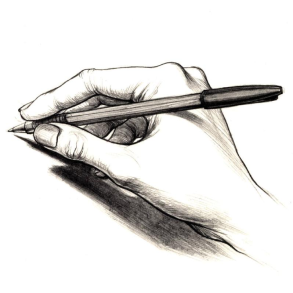          Ask questions about things that confuse you or that you wonder about.         Describe your feelings about the events.         Describe your feelings about characters.         Copy down a quote from a character and tell why you think it’s meaningful.         Describe your favorite part.         Make a prediction about what will happen next.         Tell how you would react if you were one of the characters in the story.         Describe a part that surprised you.        Does the author use any strong imagery in the story (similes, metaphors, etc.)?Give examples.         Write a letter to the author or a character.        Draw pictures or create graphic organizers.Adapted from Grand Conversations, Thoughtful Responses. Copyright 2005. Faye Brownlie. Portage & Main PressJOURNAL PROMPTS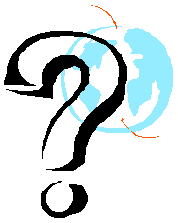 Balanced Literacy Instruction. Copyright 1997. Kathryn H. Au, Jacquelin H. Carroll, Judith A. Scheu, Christopher­Gordon Publishing IncDOUBLE ENTRY JOURNALSWhat’s Happening                             My ThinkingBrief SummaryKey events/facts/detailsKey QuotationsThemesNew VocabularyConfusing PartReader’s reaction/opinions supported with evidence from the textWhy they’re important/What’s the author’s message?My thinking/interpretations about the meaning or significanceText reference/In my head referenceWhat I know about the word/how it connects to the textWhat I did to get unstuckAdapted from Grand Conversations, Thoughtful Responses. Copyright 2005. Faye Brownlie. Portage & Main PressDOUBLE ENTRY JOURNALSSummary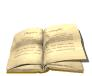 Personal ResponseThink QuestionsVocabulary –Page # and New Word–        Main idea–	Beginning Middle End–	Characters Setting Problem Solution–	Important events or informationAuthor’s and how use it–       Like or don’t like–       Agree or don’t agree–	Favorite part or favorite character–       Prediction–        Connection to life–        Compare to anotherStoryMessageI canin my life–    Why?–   How?–   What would happen if?–   I wonder–       Look In–      Look Around–      Look It UpLanguage–      Awesome adjectives–      Vivid verbs–      Precise nouns–      “Show not tell”–      Similes–      Other “powerfullanguage”What’s important or interesting to meAuthor’s message (what is the author trying to say?)